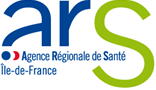 FICHE-PROJET  d’habitat inclusifA remplir par les porteurs de projet candidats (la fiche ne peut excéder 10 pages) : Il est mentionné sur cette fiche plusieurs pièces à joindre au dossier, mais les éléments permettant la complétude du dossier sont listés dans l’avis d’appel à candidature.1 – Porteur Nom de l’organisme porteur : Statut juridique : Date de création :Gestionnaire d’ESMS : oui   non Si oui préciser lesquels :Porteur de projet d’habitat inclusif déjà en fonctionnement :Personne en charge du projet : Nom :Prénom :Fonction :Téléphone :Mail :– Projet	        Principales caractéristiques Type de logement (logements individuels, partagés, regroupés ou non..) :Décrire (2 lignes)Présence d’un espace commun partagé (oui, non) : Si oui précisez : (1 ligne)Nombre d’usagers concernés :Type de public (déficience, classe d’âge) : Département : Localisation : (si logements disséminés, précisez la distance) :Niveau de réalisation :               Structure déjà en fonctionnement                                         Structure en cours de réalisation                                        Structure en projetSi en projet, calendrier prévisionnel de réalisation (étapes, prévision de montée en charge) :Principales modalités de mise en œuvreMontage du projet (cf partie V.A du cahier des charges) :Préciser le montage juridique et financier (colocation, sous-location, intervention d’un bailleur public, opérateur privé, paiement des loyers…) : 10 lignes maximumPrincipaux éléments architecturaux (disponibilité du bâtiment, travaux nécessaires, localisation, etc…) :10 lignes maximumPrincipaux éléments financiers (investissement financier nécessaire, aides sollicitées, faisabilité…) : 5 lignes maximumFonctionnement du projet et missions (cf parties V. B et C du cahier des charges)Mutualisation de la PCH : oui    non Principales missions de la structure d’habitat inclusif vis-à-vis de l’usager (principes d’action, philosophie du projet) : 15 lignes maximumPrincipaux aspects du projet de structure et des projets de vie (projet de vie sociale et partagée, activités, liens avec l’extérieur, place des familles, liens avec les professionnels de santé de ville…) : joindre un planning hebdomadaire réalisé ou prévisionnel15 lignes maximumOrganisation de la vie quotidienne (partage des dépenses ménagères, accueil de personnes extérieures..) :15 lignes maximumTransports (achat d’un véhicule, recours aux PAM..) : Partenariats et conventionnement (cf partie V. D du cahier des charges)Partenariats envisagés, degrés de formalisation :Joindre les lettres d’intention, conventionMoyens humainsPréciser les ETP envisagés pour le fonctionnement de la structure : Détailler les missions du poste financé par l’aide spécifique forfaitaire et le profil envisagé (joindre une fiche de poste) : 10 lignes maximumDroits des usagersPréciser les principaux points des règles de vie commune (joindre le règlement de fonctionnement existant ou en projet) : 15 lignes maximumOutil de contractualisation développé avec les usagers (protection accordée, transferts financiers prévus) :Admission (critères d’admission le cas échéant, procédure) : Sortie de la structure (délai, procédure, relais de prise en charge…) :Place des familles : 5 lignes maximumBudget et éléments financiersFinancements déjà obtenus par le projet (joindre le compte de résultat et le bilan du projet si déjà réalisé) :Détailler l’affectation de l’aide spécifique forfaitaire dans le budget global annuel (joindre un budget prévisionnel) : 5 lignes maximum